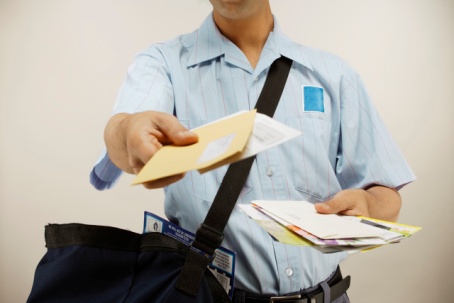 Short Story UnitLetter Writing AssessmentDirections: We have been examining short stories for the past several weeks, identifying the elements of short stories and the ways authors draw on writing craft to bring these elements into focus.It is now time for you to put your understanding of short stories to use.For purposes of this task today, you are a textbook editor and your job is to determine which stories are to be included in your new and improved textbook for high school students.Select one of the short stories we have read and write a letter to its author about why you are including or rejecting his or her story elements and writing craft terminology (think 6 Traits ~ ideas, organization, voice, word choice, sentence fluency and conventions) we used in our study with examples from the story that illustrate these elements and writing craft.I will not be assessing you on the letter format you use, so put your time and energy inot your analysis and critique the story.Short Story UnitLetter Writing AssessmentDirections: We have been examining short stories for the past several weeks, identifying the elements of short stories and the ways authors draw on writing craft to bring these elements into focus.It is now time for you to put your understanding of short stories to use.For purposes of this task today, you are a textbook editor and your job is to determine which stories are to be included in your new and improved textbook for high school students.Select one of the short stories we have read and write a letter to its author about why you are including or rejecting his or her story elements and writing craft terminology (think 6 Traits ~ ideas, organization, voice, word choice, sentence fluency and conventions) we used in our study with examples from the story that illustrate these elements and writing craft.I will not be assessing you on the letter format you use, so put your time and energy inot your analysis and critique the story.